О внесении изменений в постановление администрации г. Канска от 14.06.2019 № 549В связи с кадровыми изменениями, руководствуясь статьями 30, 35 Устава города Канска, ПОСТАНОВЛЯЮ:1.  В постановление администрации г. Канска от 14.06.2019 № 549 «О создании межведомственной комиссии по вопросам сокращения задолженности по налогам и страховым взносам в бюджет, соблюдению норм трудового законодательства в области оплаты труда и трудовых отношений» (далее – Постановление) внести следующие изменения:   Приложение № 1 к Постановлению изложить в новой редакции согласно приложению к настоящему постановлению.Ведущему специалисту Отдела культуры администрации г. Канска Н.А. Нестеровой опубликовать настоящее постановление в официальном печатном издании «Канский вестник» и разместить на официальном сайте администрации города Канска в сети Интернет.Контроль за исполнением настоящего постановления возложить на первого заместителя главы города по экономике и финансам Е.Н. Лифанскую.Постановление вступает в силу со дня его официального опубликования.Глава города Канска                                                                             А.М. Береснев        Приложение к постановлению администрации г. Канскаот 01.03.2022 № 158Приложение № 1         к постановлению  администрации г. Канскаот 14.06.2019 № 549СОСТАВмежведомственной комиссии по вопросам сокращения задолженности по налогам и страховым взносам в бюджет, соблюдению норм трудового законодательства в области оплаты труда и трудовых отношений 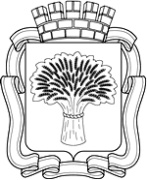 Российская ФедерацияАдминистрация города Канска
Красноярского краяПОСТАНОВЛЕНИЕРоссийская ФедерацияАдминистрация города Канска
Красноярского краяПОСТАНОВЛЕНИЕРоссийская ФедерацияАдминистрация города Канска
Красноярского краяПОСТАНОВЛЕНИЕРоссийская ФедерацияАдминистрация города Канска
Красноярского краяПОСТАНОВЛЕНИЕ01.03.2022 г.№158Председатель комиссии – первый заместитель главы города по экономике и финансам Заместитель председателя комиссии - руководитель Финансового управления администрации города Канска Секретарь комиссии - ведущий специалист по вопросам экономики отдела экономического развития и муниципального заказа администрации г. Канска Члены комиссии:Начальник отдела экономического развития и муниципального заказа администрации г. КанскаЗаместитель начальника отдела экономического развития и муниципального заказа администрации г. КанскаГлавный специалист по вопросам экономики отдела экономического развития и муниципального заказа администрации г. КанскаРуководитель КУМИ г. КанскаНачальник МО МВД России «Канский» (по согласованию)Начальник территориального отдела Главного управления Федеральной службы судебных приставов (по согласованию)Председатель координационного совета организаций профсоюзов города Канска (по согласованию)Директор КГКУ «ЦЗН г. Канска» (по согласованию)Начальник Межрайонной инспекции ФНС № 8 по Красноярскому краю (по согласованию)Директор ГУ КРО ФСС РФ филиал № 5 (по согласованию)Начальник ОВС № 4 ОПФР по Красноярскому краю (г. Канск) (по согласованию)Заместитель начальника отдела по вопросам миграции МО МВД России «Канский» (по согласованию)Канский межрайонный прокурор (по согласованию)